SOSCN REGIONAL EVENTSOctober – November 2019‘HAVE YOUR SAY ON THE OSC DRAFT CONSULTATION’SOSCN REGIONAL EVENTSOctober – November 2019‘HAVE YOUR SAY ON THE OSC DRAFT CONSULTATION’SOSCN REGIONAL EVENTSOctober – November 2019‘HAVE YOUR SAY ON THE OSC DRAFT CONSULTATION’SOSCN REGIONAL EVENTSOctober – November 2019‘HAVE YOUR SAY ON THE OSC DRAFT CONSULTATION’SOSCN REGIONAL EVENTSOctober – November 2019‘HAVE YOUR SAY ON THE OSC DRAFT CONSULTATION’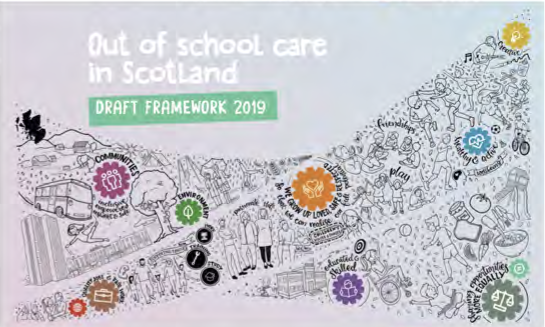 SOSCN is pleased to confirm that the Scottish Government’s OSC team will be joining us at our regional events and that OSC services will have the opportunity to help shape the next development stage of the National Framework for Out of School Care in Scotland.The Scottish Government is consulting on the recently published draft framework for out of school care and the government’s OSC team would like to hear your thoughts on the questions which form the basis of the consultation. The draft framework on Out of School Care sets out what the government knows about the out of school care sector in Scotland and asks questions about what the Scottish Government can do to support families in accessing high quality, flexible and affordable services which benefit children and parents and carers.SOSCN is pleased to confirm that the Scottish Government’s OSC team will be joining us at our regional events and that OSC services will have the opportunity to help shape the next development stage of the National Framework for Out of School Care in Scotland.The Scottish Government is consulting on the recently published draft framework for out of school care and the government’s OSC team would like to hear your thoughts on the questions which form the basis of the consultation. The draft framework on Out of School Care sets out what the government knows about the out of school care sector in Scotland and asks questions about what the Scottish Government can do to support families in accessing high quality, flexible and affordable services which benefit children and parents and carers.SOSCN is pleased to confirm that the Scottish Government’s OSC team will be joining us at our regional events and that OSC services will have the opportunity to help shape the next development stage of the National Framework for Out of School Care in Scotland.The Scottish Government is consulting on the recently published draft framework for out of school care and the government’s OSC team would like to hear your thoughts on the questions which form the basis of the consultation. The draft framework on Out of School Care sets out what the government knows about the out of school care sector in Scotland and asks questions about what the Scottish Government can do to support families in accessing high quality, flexible and affordable services which benefit children and parents and carers.SOSCN is pleased to confirm that the Scottish Government’s OSC team will be joining us at our regional events and that OSC services will have the opportunity to help shape the next development stage of the National Framework for Out of School Care in Scotland.The Scottish Government is consulting on the recently published draft framework for out of school care and the government’s OSC team would like to hear your thoughts on the questions which form the basis of the consultation. The draft framework on Out of School Care sets out what the government knows about the out of school care sector in Scotland and asks questions about what the Scottish Government can do to support families in accessing high quality, flexible and affordable services which benefit children and parents and carers.SOSCN is pleased to confirm that the Scottish Government’s OSC team will be joining us at our regional events and that OSC services will have the opportunity to help shape the next development stage of the National Framework for Out of School Care in Scotland.The Scottish Government is consulting on the recently published draft framework for out of school care and the government’s OSC team would like to hear your thoughts on the questions which form the basis of the consultation. The draft framework on Out of School Care sets out what the government knows about the out of school care sector in Scotland and asks questions about what the Scottish Government can do to support families in accessing high quality, flexible and affordable services which benefit children and parents and carers.SOSCN is pleased to confirm that the Scottish Government’s OSC team will be joining us at our regional events and that OSC services will have the opportunity to help shape the next development stage of the National Framework for Out of School Care in Scotland.The Scottish Government is consulting on the recently published draft framework for out of school care and the government’s OSC team would like to hear your thoughts on the questions which form the basis of the consultation. The draft framework on Out of School Care sets out what the government knows about the out of school care sector in Scotland and asks questions about what the Scottish Government can do to support families in accessing high quality, flexible and affordable services which benefit children and parents and carers.SOSCN is pleased to confirm that the Scottish Government’s OSC team will be joining us at our regional events and that OSC services will have the opportunity to help shape the next development stage of the National Framework for Out of School Care in Scotland.The Scottish Government is consulting on the recently published draft framework for out of school care and the government’s OSC team would like to hear your thoughts on the questions which form the basis of the consultation. The draft framework on Out of School Care sets out what the government knows about the out of school care sector in Scotland and asks questions about what the Scottish Government can do to support families in accessing high quality, flexible and affordable services which benefit children and parents and carers.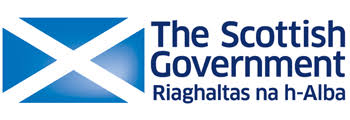 OSC Draft Framework Consultation:https://consult.gov.scot/children-and-families/out-of-school-care/  OSC Draft Framework Consultation:https://consult.gov.scot/children-and-families/out-of-school-care/  OSC Draft Framework Consultation:https://consult.gov.scot/children-and-families/out-of-school-care/  OSC Draft Framework Consultation:https://consult.gov.scot/children-and-families/out-of-school-care/  OSC Draft Framework Consultation:https://consult.gov.scot/children-and-families/out-of-school-care/  EVENTSAberdeen – 30th October (am)Inverness – 5th November (pm)/ 6th November (am)Dundee – 8th November (am)Glasgow – 11th November (am)Edinburgh – 13th November (am)EVENTSAberdeen – 30th October (am)Inverness – 5th November (pm)/ 6th November (am)Dundee – 8th November (am)Glasgow – 11th November (am)Edinburgh – 13th November (am)EVENTSAberdeen – 30th October (am)Inverness – 5th November (pm)/ 6th November (am)Dundee – 8th November (am)Glasgow – 11th November (am)Edinburgh – 13th November (am)EVENTSAberdeen – 30th October (am)Inverness – 5th November (pm)/ 6th November (am)Dundee – 8th November (am)Glasgow – 11th November (am)Edinburgh – 13th November (am)DRAFT PROGRAMME 9.30   Registration open and refreshments 10.00 Local & national updates10.30 Consultation questions discussion12.30 Close(A mid-morning break will also be scheduled)DRAFT PROGRAMME 9.30   Registration open and refreshments 10.00 Local & national updates10.30 Consultation questions discussion12.30 Close(A mid-morning break will also be scheduled)DRAFT PROGRAMME 9.30   Registration open and refreshments 10.00 Local & national updates10.30 Consultation questions discussion12.30 Close(A mid-morning break will also be scheduled)We are delighted to be working in partnership with the following local partners to deliver these events:We are delighted to be working in partnership with the following local partners to deliver these events:We are delighted to be working in partnership with the following local partners to deliver these events:We are delighted to be working in partnership with the following local partners to deliver these events:We are delighted to be working in partnership with the following local partners to deliver these events:We are delighted to be working in partnership with the following local partners to deliver these events:We are delighted to be working in partnership with the following local partners to deliver these events: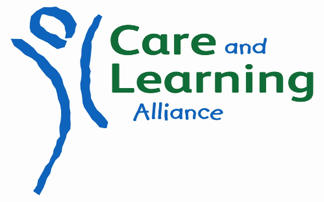 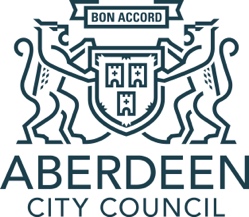 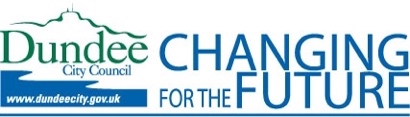 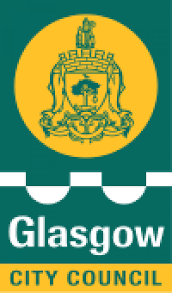 OSC FRAMEWORK CONSULTATION EVENTSBOOKING FORMOSC FRAMEWORK CONSULTATION EVENTSBOOKING FORMOSC FRAMEWORK CONSULTATION EVENTSBOOKING FORMPlease indicate which event you would like to attend.Please indicate which event you would like to attend.‘x’Wednesday 30th October morning, ABERDEEN (The Town House)Wednesday 30th October morning, ABERDEEN (The Town House)Tuesday 5th November evening, INVERNESS (CALA Offices)Tuesday 5th November evening, INVERNESS (CALA Offices)Wednesday 6th November morning, INVERNESS (CALA Offices)Wednesday 6th November morning, INVERNESS (CALA Offices)Friday 8th November morning, DUNDEE (Hilltown Community Centre)Friday 8th November morning, DUNDEE (Hilltown Community Centre)Monday 11th November morning, GLASGOW (Radisson Blu Hotel)Monday 11th November morning, GLASGOW (Radisson Blu Hotel)Wednesday 13th November morning, EDINBURGH (COSLA Offices)Wednesday 13th November morning, EDINBURGH (COSLA Offices)Delegate one nameOrganisationContact email addressContact phone numberDelegate two nameOrganisationContact email addressContact phone numberPlease note that these events are free of charge and are aimed at lead practitioners/ managers and deputies to attend. Places will be allocated on a first-come-first-served basis although please note that there is much greater capacity at the Edinburgh and Glasgow venues. Further details of venue will be sent once your place has been confirmed. Apart from the Inverness evening event (7 – 9 pm), all events will start at 10am and finish at 12.30pm.Please note that these events are free of charge and are aimed at lead practitioners/ managers and deputies to attend. Places will be allocated on a first-come-first-served basis although please note that there is much greater capacity at the Edinburgh and Glasgow venues. Further details of venue will be sent once your place has been confirmed. Apart from the Inverness evening event (7 – 9 pm), all events will start at 10am and finish at 12.30pm.Please note that these events are free of charge and are aimed at lead practitioners/ managers and deputies to attend. Places will be allocated on a first-come-first-served basis although please note that there is much greater capacity at the Edinburgh and Glasgow venues. Further details of venue will be sent once your place has been confirmed. Apart from the Inverness evening event (7 – 9 pm), all events will start at 10am and finish at 12.30pm.Please return completed booking forms to events@soscn.org or post: SOSCN, Floor 4, 41 St Vincent Place, Glasgow G1 2ERPlease return completed booking forms to events@soscn.org or post: SOSCN, Floor 4, 41 St Vincent Place, Glasgow G1 2ERPlease return completed booking forms to events@soscn.org or post: SOSCN, Floor 4, 41 St Vincent Place, Glasgow G1 2ER